Plantilla de auditoría interna de calidadPROCEDIMIENTO DE GESTIÓN DE SEGURIDAD AUDITORÍA DE SEGURIDAD -Ejemplo Indice:ObjetivoÁmbito de aplicaciónReferenciasResponsabilidadProcedimientoArchivoResumen de los cambiosAnexosObjetivoEl propósito de este procedimiento es tanto definir los métodos que se han de aplicar para la gestión y realización de las auditorías, como regular la verificación de la correcta aplicación, el mantenimiento y la eficacia del sistema de gestión y el cumplimiento legislativo del departamento/unidad inspeccionado.Ámbito de aplicaciónEl procedimiento se aplica en la Planta y se aplica a todos los empleados.ReferenciasManual del Sistema de Gestión de SeguridadOSHAS 18001Responsabilidad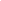 Procedimiento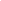 DefinicionesAuditoría: evaluación sistemática, documentada, periódica y objetiva de la eficacia del sistema de gestión de la seguridad y del cumplimiento de la legislación sobre seguridad por parte de la organización.Grupo de Verificación (GVI): uno o más evaluadores realizando una auditoría.No conformidad: incumplimiento de un requisito.PlanificaciónLas auditorías son planificadas anualmente por el RSGS/RSPP, que indica brevemente los objetivos y el alcance de las auditorías y los departamentos/unidades sujetos a ellas. La aprobación es del gerente del departamento.El RSGS/RSPP, tras la aprobación del plan anual de auditoría, elabora el programa de auditoría, en el que se detallan los detalles de cada auditoría a realizar:Los elementos del sistema de gestión, objetos de auditoríaIdentificación de los documentos de referenciaEl calendario y la duración de las principales actividades de auditoríaLa identidad de los miembros del GVILos miembros del GVI deben cumplir los siguientes requisitos:Independencia de la industria auditadaCapacitación en seguridad apropiadaCalificación como asesor de seguridad otorgada por el Comité de Medio Ambiente y SeguridadLas auditorías también pueden llevarse a cabo durante períodos no planificados, en cuyo caso se da una de las siguientes condicionesDetección de una grave anomalía en uno de los elementos del sistema de gestiónCambios en los procesos o reorganización interna de los departamentos/unidades ya inspeccionadosControl de las medidas correctivas introducidasCambios legislativos.Ejecución de la auditoríaEl GVI procede de acuerdo con lo establecido en el programa de auditoría, mediante entrevistas, examen de la documentación y los registros y observaciones sobre la utilidad y las condiciones de funcionamiento del departamento/unidad inspeccionado. Debe reunir suficientes pruebas objetivas para determinar si el departamento/unidad auditado cumple con los requisitos.Informe de auditoríaEl GVI prepara entonces un informe que incluye:Objetivos y alcance de la auditoríaLa lista de personas contactadas e involucradasUn resumen de los resultados y una evaluación crítica de la eficacia de los elementos examinados del sistema de gestiónUna descripción de cualquier no conformidad.Este informe se distribuye al RSGS/RSPP, jefe del departamento/unidad inspeccionado.Los resultados de la auditoría son presentados y discutidos por el RSGS o el jefe del departamento/unidad inspeccionado durante el Comité de Medio Ambiente y Seguridad.ArchivoLa documentación producida es archivada por el Responsable de la auditoría.Resumen de los cambiosPrimera edición del procedimientoAnexosAnexo Nº 1 - Plan anual de auditoría Anexo 2 - Programa de auditoría Anexo Nº 3 - Informe de auditoría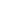 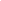 Completado por responsable (fecha y firma) …………………………………………………………Aprobado por el Director del Departamento (fecha y firma):……………………………………………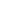 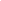 Completado por el responsable (fecha y firma):……………………………………….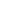 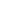 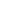 Completado por el Jefe del Equipo de Inspección (fecha y firma):………………………………………………………………Quien¿Qué hace?Gerente del departamentoAprueba tanto el plan anual de auditoría como el programaColabora durante la realización de las auditoríasInforma al personal de la auditoríaResponsable del Sistema de Gestión de la SeguridadGerente del Sistema de Gestión de Seguridad/Gerente del Servicio de Prevención y ProtecciónPlanea auditorías anuales del Sistema de Gestión de Seguridad.Define el calendario de cada auditoría especificando el día, las actividades y las personas responsables (equipo de auditoría) de la auditoría, así como la unidad o departamento que se auditaColabora durante la auditoríaProporciona al Comité los resultados de las auditoríasArchiva la documentación resultanteANEXO 1 PLAN ANUAL DE AUDITORÍAS ECO SICANEXO 1 PLAN ANUAL DE AUDITORÍAS ECO SICDepartamento/UnidadFecha previstaANEXO 2 PROGRAMA DE AUDITORÍA         ECO           SICANEXO 2 PROGRAMA DE AUDITORÍA         ECO           SICANEXO 2 PROGRAMA DE AUDITORÍA         ECO           SICANEXO 2 PROGRAMA DE AUDITORÍA         ECO           SICVerificación Nº:  	Fecha: 	/ 	/  	Verificación Nº:  	Fecha: 	/ 	/  	Programado	€   en el año:  	No programado	€Programado	€   en el año:  	No programado	€Departamento/Unidad en revisión:Departamento/Unidad en revisión: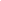 Propósito de la auditoría:  	Propósito de la auditoría:  	Propósito de la auditoría:  	Propósito de la auditoría:  	Documentos de referencia:Documentos de referencia: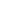 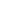 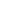 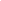 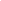 Composición del equipo de verificación:Composición del equipo de verificación:Composición del equipo de verificación:Composición del equipo de verificación:Jefe del equipo de inspección:………………………………………..…………..…………..…………..Jefe del equipo de inspección:………………………………………..…………..…………..…………..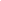 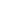 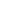 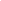 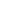 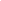 Programa de auditoría y lista de distribuciónPrograma de auditoría y lista de distribuciónPrograma de auditoría y lista de distribuciónPrograma de auditoría y lista de distribuciónHoras programadasTemasTemasLas personas involucradasAUDITORÍAAUDITORÍAAUDITORÍAAUDITORÍAAUDITORÍAAUDITORÍAAUDITORÍADoc n° : Anexo 19 - Procedimiento de auditoríaFecha de emisión:XX/XX/XXXXPagina:XdeXXANEXO 3 INFORME DE AUDITORÍA	ECO	SICANEXO 3 INFORME DE AUDITORÍA	ECO	SICVerificación Nº: 		Fecha: 	/ 	/  	Verificación Nº: 		Fecha: 	/ 	/  	Departamento/Unidad en revisión: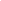 Propósito de la verificación:  	Propósito de la verificación:  	Documentos de referencia: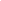 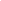 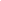 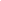 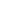 Informe de la visita de inspección:Informe de la visita de inspección:Comentarios:Comentarios:Recomendaciones:Recomendaciones:Detección de no conformidad y medidas correctivas:Detección de no conformidad y medidas correctivas: